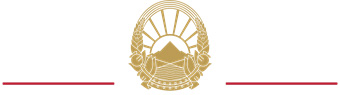 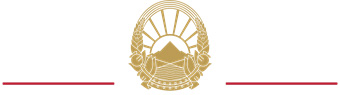 СООПШТЕНИЕ ЗА ЈАВНОСТА ПО ПОВОД РАСПИШАНИТЕ ИЗБОРИ ЗА ЧЛЕНОВИ НА СОВЕТИТЕ НА ОПШТИНИТЕ И СОВЕТОТ НА ГРАДОТ СКОПЈЕ И ЗА ГРАДОНАЧАЛНИЦИ НА ОПШТИНИТЕ И ГРАДОНАЧАЛНИК НА ГРАДОТ СКОПЈЕ  По повод донесеното Решение за распишување на за членови на советите на општините и советот на градот Скопје и за градоначалници на општините и за градоначалник на градот Скопје -Локални избори 2021 година од страна на  Претседателот на Собранието на Република Северна Македонија, Државната комисија за спречување на корупцијата сака повторно да им укаже на министерствата, фондовите, агенциите, дирекциите, јавните претпријатија, регулаторни тела, трговски друштва основани од државата и други институции основани од државата , а особено на единиците на локалната самоуправа и јавните претпријатија формирани од нив, на нивната обврска за доследно почитување и примена на одредбите на членовите 8-а и 8-б од Изборниот Законик, како и член 34 од Законот за спречување на корупцијата и судирот на интереси, а се однесуваат на ограничувања и забрани на одредени активности во изборниот период. Во оваа прилика ДКСК потсетува на следново: 1. „ Од денот на донесувањето на одлуката за распишување на избори па до завршување на изборите за избор на градоначалник или членови на советот, односно до конституирањето на советот на општините и градот Скопје НЕ МОЖЕ:да се започне изградба со средства од буџетот или од јавни фондови или со средства на јавни претпријатија и други правни лица што располагаат со државен капитал на нови објекти во инфраструктурата како патишта, водоводи, далноводи, канализација, спортски игралишта и други објекти или објекти за општествени дејности училишта, градинки и други објекти, освен ако за таа намена претходно се обезбедени средства од буџетот, односно се работи за реализација на програма донесена врз основа на закон во тековната година; да се вршат исплаќања на плати, пензии, социјална помош или други исплати и материјални надоместоци од буџетски средства или од средства на јавните фондови кои не се редовни месечни исплати односно сите едногодишни трансфери и исплати или еднократни трансфери од буџетски средства или од средства на јавни фондови ниту да се отуѓува државен капитал ниту да се потпишуваат колективни договори; да се започне постапка за вработување на нови лица или постапка за престанок на работен однос во државни и јавни институции, а започнатите постапки се ставаат во мирување, освен во случаи на итни и неодложни работи.“2. „Во периодот од 20 дена пред отпочнување на изборна кампања па до завршување на изборите за избор на градоначалник или членови на советот, односно до конституирањето на советот на општините и градот Скопје не може:  Не може да се одржуваат јавни настани по повод започнување на изградба или пуштање во употреба на објекти со средства од Буџетот или од јавни фондови, или со средства на јавни претпријатија или други правни лица што располагаат со државен капитал, во инфраструктурата како патишта, водоводи, далноводи, канализација, спортски игралишта и други објекти или објекти за општествени дејности училишта, градинки и други објекти.Под забрана за одржување на јавни настани не се подразбира, особено: давање на јавна изјава на носител на јавна функција или кандидат за носител на јавна функција на митинг, интервју на медиум, дебата на медиум или одговор на новинарско прашање. “3. „За потребите на изборната кампања, забрането е користење на канцелариски простор, канцелариска опрема и службени возила на државните органи, освен лицата на кои се однесуваат посебните прописи за заштита на личноста.4. Истовремено укажуваме дека ДКСК НЕМА ДА ДАВА МИСЛЕЊЕ/СОГЛАСНОСТ ПО ДОСТАВЕНИ БАРАЊА ЗА МИСЛЕЊА од институциите а кои се однесуваат на вршење активности претходно опфатени со забраните. донесените одлуки за работењето на институциите за време на изборниот процес се одговорност на нивните раководни лица.5. Државната комисија за спречување на корупцијата ќе го следи целиот изборен процес и во случаите со основи за сомневање за прекршување на законите ќе презема мерки за утврдување на таквите сомневања, ќе ги извести надлежните органи и ќе бара преземање активности во рамките на нивното надлежно постапување. 6. Државната комисија за спречување на корупцијата повторно на својата веб страна ќе го активира „РЕГИСТАРОТ на возила на државни органи, органи на локалната самоуправа, јавни претпријатија или други правни лица што располагаат со државен капитал“. Ги повикуваме сите државни органи, органите на локалната самоуправа, јавни претпријатија или други правни лица што располагаат со државен капитал да извршат ажурирање на податоците за службените возила со кои располагаат во „РЕГИСТАРОТ на возила на државни органи, органи на локалната самоуправа, јавни претпријатија или други правни лица што располагаат со државен капитал“, за што во текот на денот ќе бидат известени преку електронска пошта.Исто така ја повикуваме јавноста да го користи објавениот „РЕГИСТАР  на возила на државни органи, органи на локалната самоуправа, јавни претпријатија или други правни лица што располагаат со државен капитал“ и секоја злоупотреба на возилата за партиски или изборни цели да биде документирана и пријавена. Воедно потсетуваме дека и оваа година, исто како и за претходно одржаните избори, на веб страната на ДКСК е поставен образецот „ПРИЈАВА„ со цел брзо и навремено пријавување на незаконски постапувања на учесниците во изборите, или за повреда на претходно наведените ограничувања и забрани. Секој граѓанин може да поднесе пријава, анонимно или со свои лични податоци, без можност од закани или притисоци.7. Сакаме да соопштиме дека и оваа година ДКСК ќе воспостави посеопфатно следење на активностите на учесниците во изборната кампања преку:Обезбеден пристап до трансакциските сметки на сите учесници со цел увид во средствата кои се прибираат за финансирање на изборната кампања;Обезбеден пристап до бази на податоци од неколку институции со кои ќе може да се врши вкрстена проверка на прибраните финансиски средства;Ангажирање на набљудувачи за следење на активностите на учесниците во изборната кампања на терен. Добиените податоци ќе бидат користени во насока на обезбедување докази за регуларноста на изворите на финансирање од страна на учесниците во изборната кампања. Оваа активност е овозможена со меѓународна поддршка.Во однос на обврската на ДКСК за одржување на јавни седници поврзани со одлучувања по поднесени приговори од организатор на изборна кампања во случаи на сомневање за незаконито финансирање на изборна кампања или незаконито користење и располагање со буџетските средства, имајќи ја во предвид ситуацијата со Ковид-19 вирусот, ДКСК максимално ќе ги почитува протоколите пропишани од надлежните органи за обезбедување заштита при одржувањето на Седниците. Во таа насока, а во зависност од моменталната ситуација, Седниците ќе бидат одржани во соодветна просторија или on-line преку конференциска врска, за што јавноста ќе биде навремено известена.       Државната комисија во функција на следењето и контролата на законитоста на финансирањето на изборната кампања и на севкупниот изборен процес ќе остварува непосредна соработка со медиумите, здруженијата на граѓани и со граѓаните и за таа цел ја охрабрува целокупната јавност навремено да ги пријави конкретните случаи на прекршување на забраните утврдени во Законот за спречување на корупцијата и судирот на интереси и Изборниот законик.ДРЖАВНА КОМИСИЈА                 ЗА СПРЕЧУВАЊЕ НА КОРУПЦИЈАТА                     Претседател,                                 Билјана Ивановска